Инвестиционная площадка № 67-10-15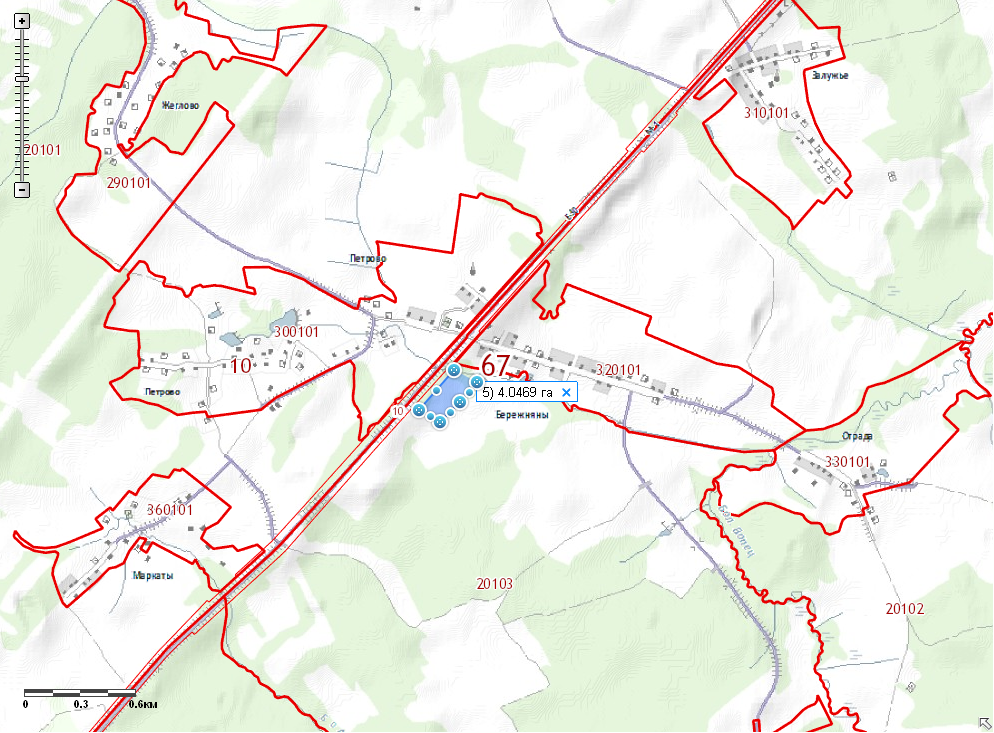 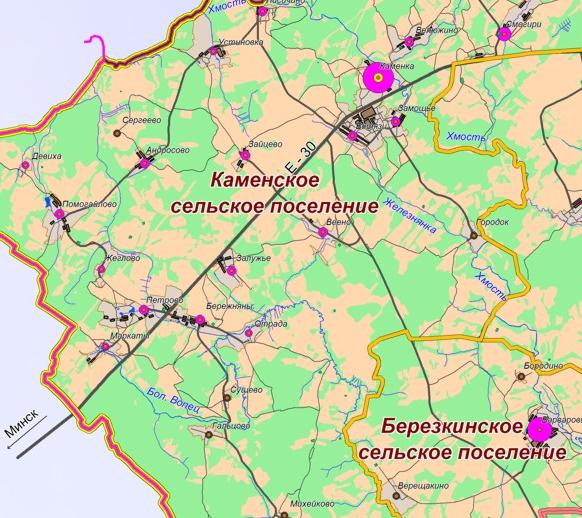 1. Месторасположение:- Смоленская область, Кардымовский район,   д. Бережняны,1000 м по левой стороне автотрассы Москва-Минск;- расстояние до г. Москвы:320 км;- расстояние до г. Смоленска: 30 км;- расстояние до п. Кардымово-15 км.2. Характеристика участка:- площадь – 4 га;- категория земель – земли сельскохозяйственного назначения;- приоритетное направление использования - строительство транспортно-логистического центра;- форма собственности – собственность не разграничена.3. Подъездные пути:- в 500 м от автодороги «Москва - Минск» - в 15,5 км Москва – Западная Европа (ст. Кардымово). 4. Инженерные коммуникации:-  газоснабжение – ориентировочное расстояние 8,5 км, мощность- 200 м3/час;- электроэнергия - ориентировочное расстояние 2,5 км,мощность - 7,16 МВА; - водоснабжение - на территории участка находится артскважина;- водоотведение - есть возможность подключения (15 тыс. руб.), а также строительства локальных очистных сооружений5. Условия предоставления: - выкуп,  аренда.